 TRANSITAIRE MANUTENTIONNAIRE OFFICIEL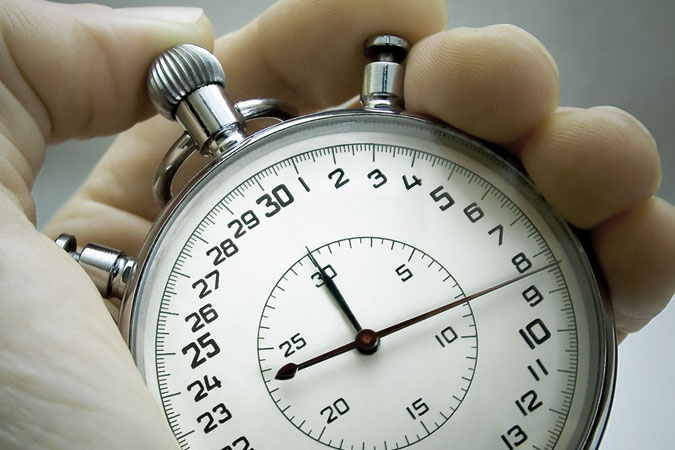 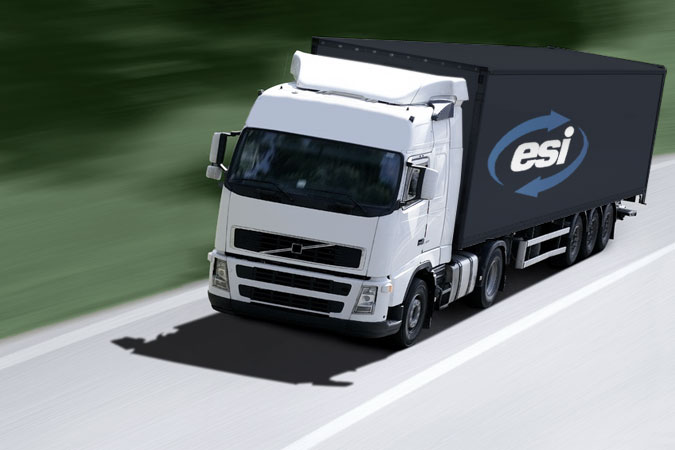 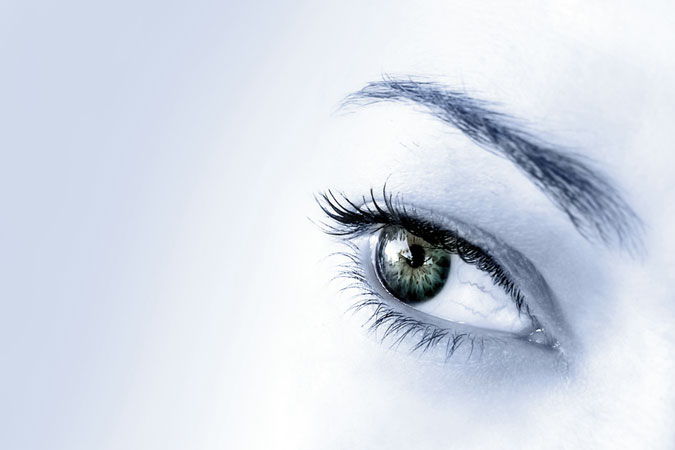 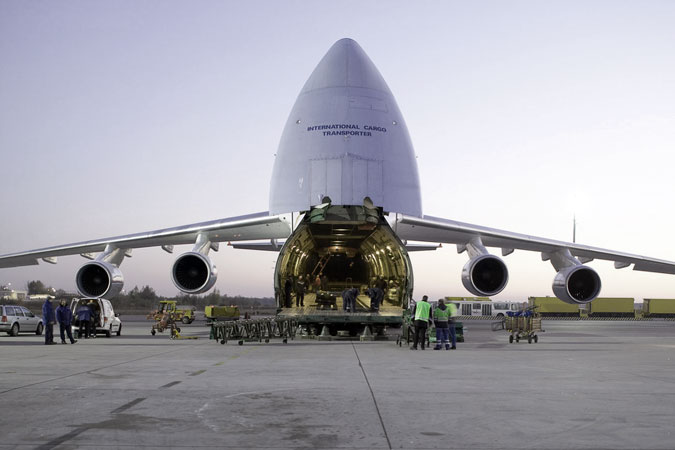 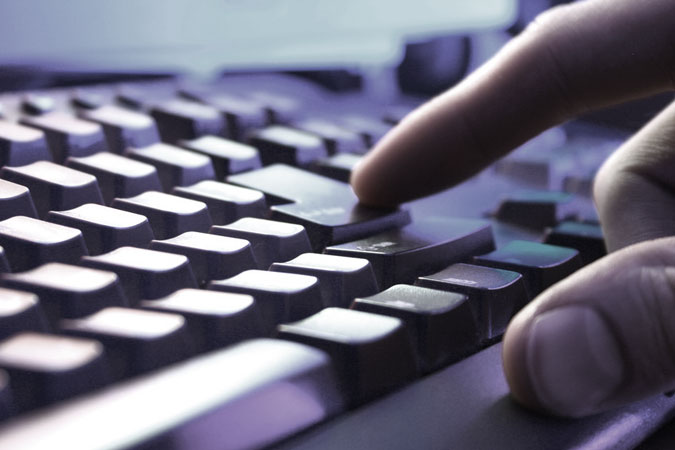 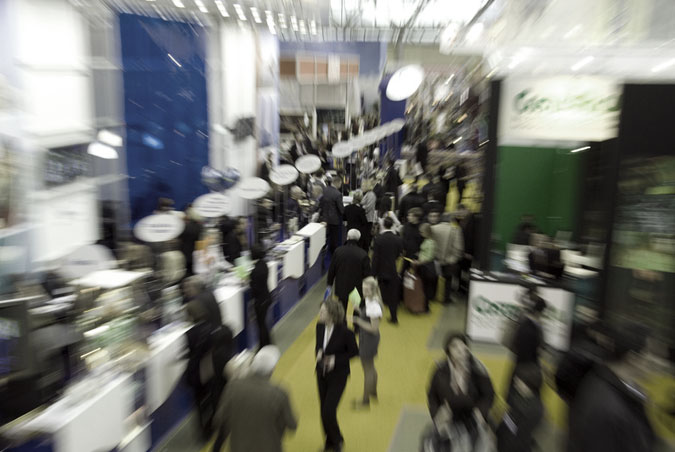 OFFICIAL FREIGHT FORWARDER AND LIFTING CONTRACTORQUOTATION REQUEST              DEMANDE DE DEVISYOUR CONTACT INFORMATION / VOS COORDONNEES2 rue du Meunier – Z.A. du Moulin95700 Roissy en France www.group-esi.com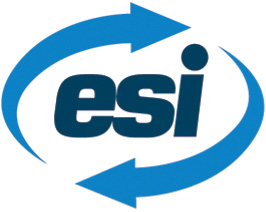 Tel : +33(0)1 3992 8788emmanuel.pitchelu@group-esi.comServices providedPrestations proposéesTransport from any country of origin (air, sea, road)Customs formalitiesWarehousing (before & after event)Transfer to show site & delivery on standOn-site handlings & assistanceStorage of empty packagesReturn shipment to any destination (air, sea, road)Pré-acheminement depuis vos locauxStockage intermédiaire (avant & après salon)Transfert sur site d’exposition Livraison sur stand & manutentions Stockage des emballages videsAssistance sur siteRé-expédition sur toutes destinations Preliminary transport from your address to ESI warehouse : arranged by yourselves arranged by ESI (please advise country, city, zipcode): ________________________________________________Pré-acheminement depuis votre adresse jusque entrepôts ESI : par vos propres moyens      par ESI (indiquez ville & code postal) : ___________________________________________________Place of reception of parcels by ESI : ESI warehouse (CDG airport area) show site directly (full trucks only)Lieu de réception de vos colis par ESI : Entrepôts ESI (CDG) Site expo (camions complets uniquement)Inbound on-site handling : unloading only unloading & delivery on standManutentions sur site entrée salon : déchargement seul déchargement & livraison sur standCollection, storage, redelivery of empty packagesEnlèvement – stockage – relivraison emballages videsOutbound on-site handling : collection on stand & reloading reloading onlyManutentions sur site sortie salon : reprise sur stand & rechargement rechargement seulReturn transport : transfer to ESI warehouse for collection by yourself delivery to your addressTransport retour : Transfert entrepôt ESI pour enlèvement par vos soins Relivraison finale à votre adresseOther services requested : __________________________________________________________________________Autre prestation souhaitée : _____________________________________________________________________________CARGO DETAILSCOLISAGE Nber parcels Nbre colisTotal weightPoids totalKGTotal volumeVolume totalM3SPECIFICATIONS (crates / pallets / loose cargo / perishable / non-stackable, etc…) - PARTICULARITES (caisses / palettes / vrac / périssable / non gerbable, etc…) _______________________________________________________________________________SPECIFICATIONS (crates / pallets / loose cargo / perishable / non-stackable, etc…) - PARTICULARITES (caisses / palettes / vrac / périssable / non gerbable, etc…) _______________________________________________________________________________SPECIFICATIONS (crates / pallets / loose cargo / perishable / non-stackable, etc…) - PARTICULARITES (caisses / palettes / vrac / périssable / non gerbable, etc…) _______________________________________________________________________________SPECIFICATIONS (crates / pallets / loose cargo / perishable / non-stackable, etc…) - PARTICULARITES (caisses / palettes / vrac / périssable / non gerbable, etc…) _______________________________________________________________________________SPECIFICATIONS (crates / pallets / loose cargo / perishable / non-stackable, etc…) - PARTICULARITES (caisses / palettes / vrac / périssable / non gerbable, etc…) _______________________________________________________________________________SPECIFICATIONS (crates / pallets / loose cargo / perishable / non-stackable, etc…) - PARTICULARITES (caisses / palettes / vrac / périssable / non gerbable, etc…) _______________________________________________________________________________SPECIFICATIONS (crates / pallets / loose cargo / perishable / non-stackable, etc…) - PARTICULARITES (caisses / palettes / vrac / périssable / non gerbable, etc…) _______________________________________________________________________________Company / Société :Name / Nom :Country / Pays :E-mail :Tel :Fax :NAME OF EVENT / NOM DE L’EXPOSITION :NAME OF EVENT / NOM DE L’EXPOSITION :